Written assessment worth 10 points total: (must be in complete sentences)In one paragraph describe one strength, one improvement, and something you learned while completing this project. List elements or principles that are dominant and how they enhance your artwork. Pablo PicassoBorn in Málaga, Spain, in 1881, Pablo Picasso, became one of the greatest and most influential artists of the 20th century and the creator (with Georges Braque) of Cubism. A Spanish expatriate painter, sculptor, printmaker, ceramicist and stage designer, Picasso was considered radical in his work. After a long prolific career, he died on April 8, 1973, in Mougins, France. 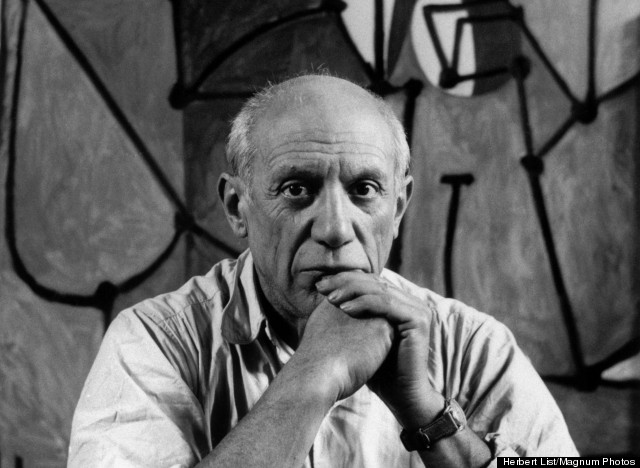 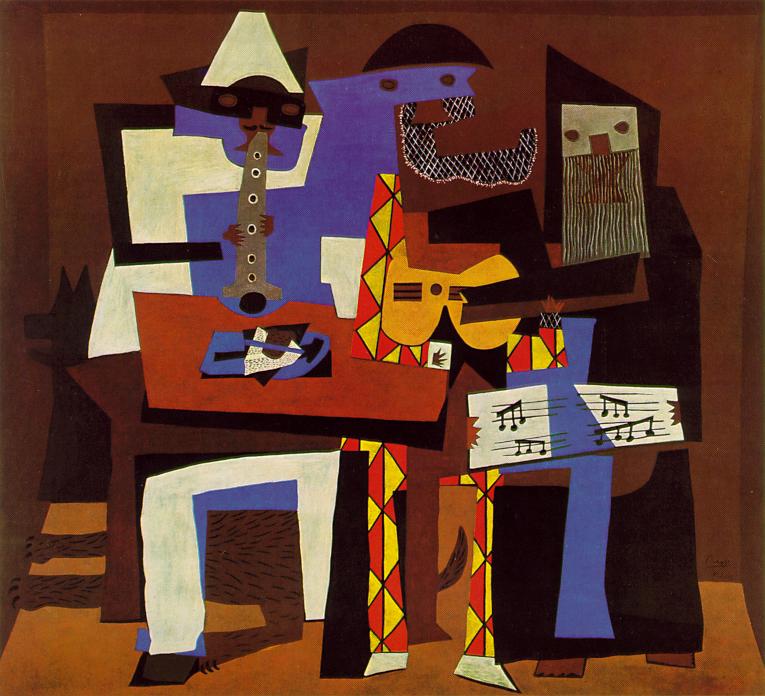 Picasso						      Three Musicians,1921 oil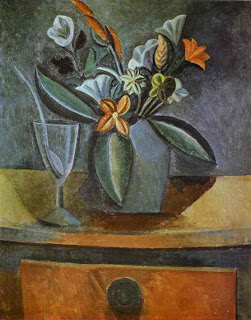 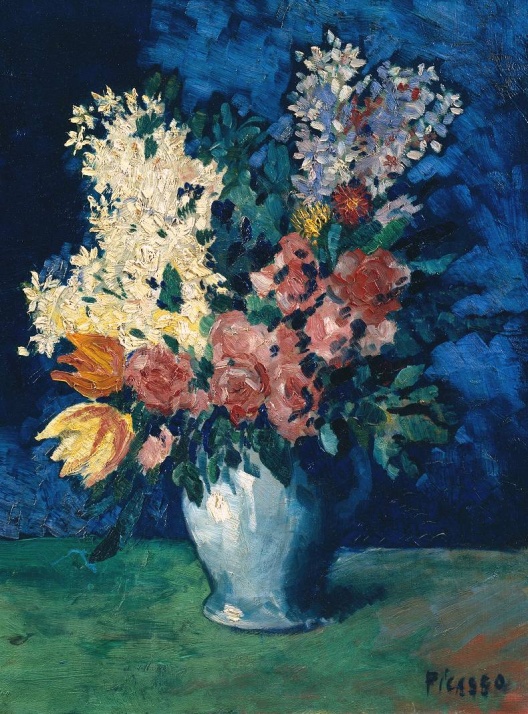 Flowers in Gray Jug with wine glass and spoon, 1908		             Flowers, 1901, oil paintingVisual Art 1 Project Assessment Rubric- Mrs. Tucker Gravatt